COE			[Capstone Category]**do not change font size or text color above this message/delete this before completion or put in a category. The category will be put in by Staff after submission ****do not add/insert a header or footer section****Please save this file in Word in this format:  Showcase2017_Ebook_Category_ShortTeamName**Example:  Showcase2017_Ebook_AEE_Sharkbait   Project Abstract and Images. From here to end of page, not to exceed one page total. Do not insert any url’s or videos  Project Abstract: a concise summary of the key points of your project. (Do not indent the first line.) Your abstract should contain at least your project topic, design problem statement, major challenges, solution methods, data analysis, and conclude with a summary sentence. You may also include possible broader implications of your project and anticipated future work. Your abstract should be a single paragraph double-spaced. Your abstract should be between 150 and 250 words. Graphics: include a few images that holistically present the project within the space available below. Use Calibri font size 11 (as used on this template)Do not adjust the page margins No indentation on first linesPlease use the ‘Paragraph Justify’ on the text sections (button highlighted here)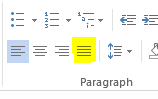 **Sponsors and External partner names/logos may go here at the bottom – delete this text before submission**Project Name (insert project name here)(insert project name here)Team Member(s): Team Member(s): (insert student name(s) here)Team Leader: Team Leader: (insert student name here, delete this row if only one student)Department of Aerospace Engineering,Florida Institute of TechnologyFaculty Advisor(s): Faculty Advisor(s): (insert name(s) here)